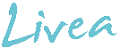 Kesam Snacks- 1 stivpisket eggehvite- 150 gr mager vanilje kesam- bringebær og 1 valnøttFremgangsmåte:-Eggehviten piskes stiv og blandes lett med vanilje kesam--3-4 bringebær moses og legges i bunnen av serverings glass/skål-Kan toppes med valgfrie bær og 1 knust valnøtt